Notes on Bone Fracture and Bone Repair Classification of FracturesPosition of bone ends after fracture. Nondisplaced fractures: Displaced Fractures: Completeness of breaka. Complete Fracture: b. Incomplete Fracture: Orientation of the breakLinear Fracture: Transverse: Whether bone ends penetrate the skin.Compound FractureClosed (simple) FractureComminuted Fractures 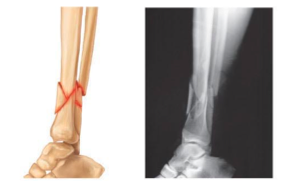 Spiral Fracture 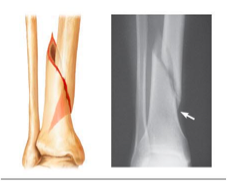 Depressed Fracture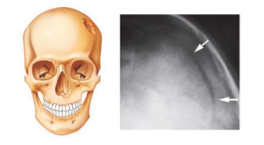 Compression Fracture 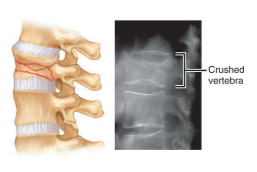 Epiphyseal Fracture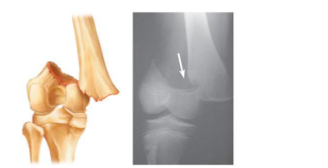 Greenstick Fracture 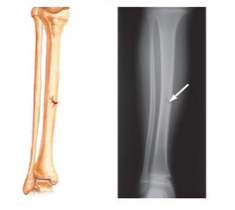 Bone Repair Step 1 and 2 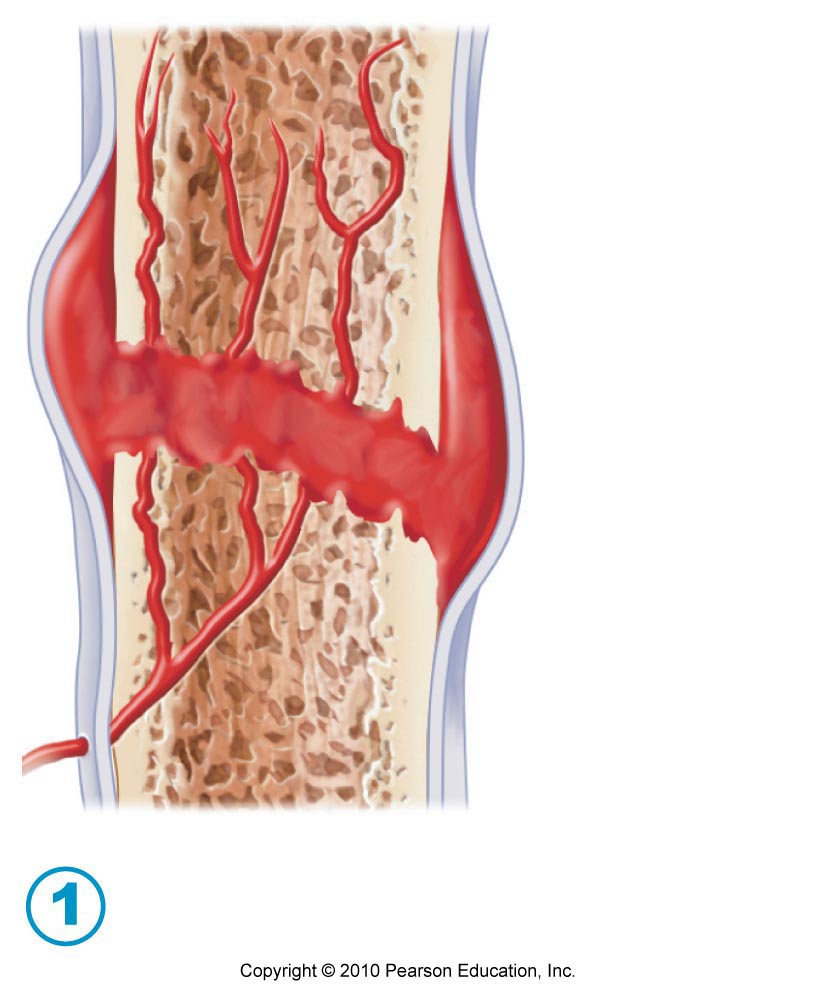 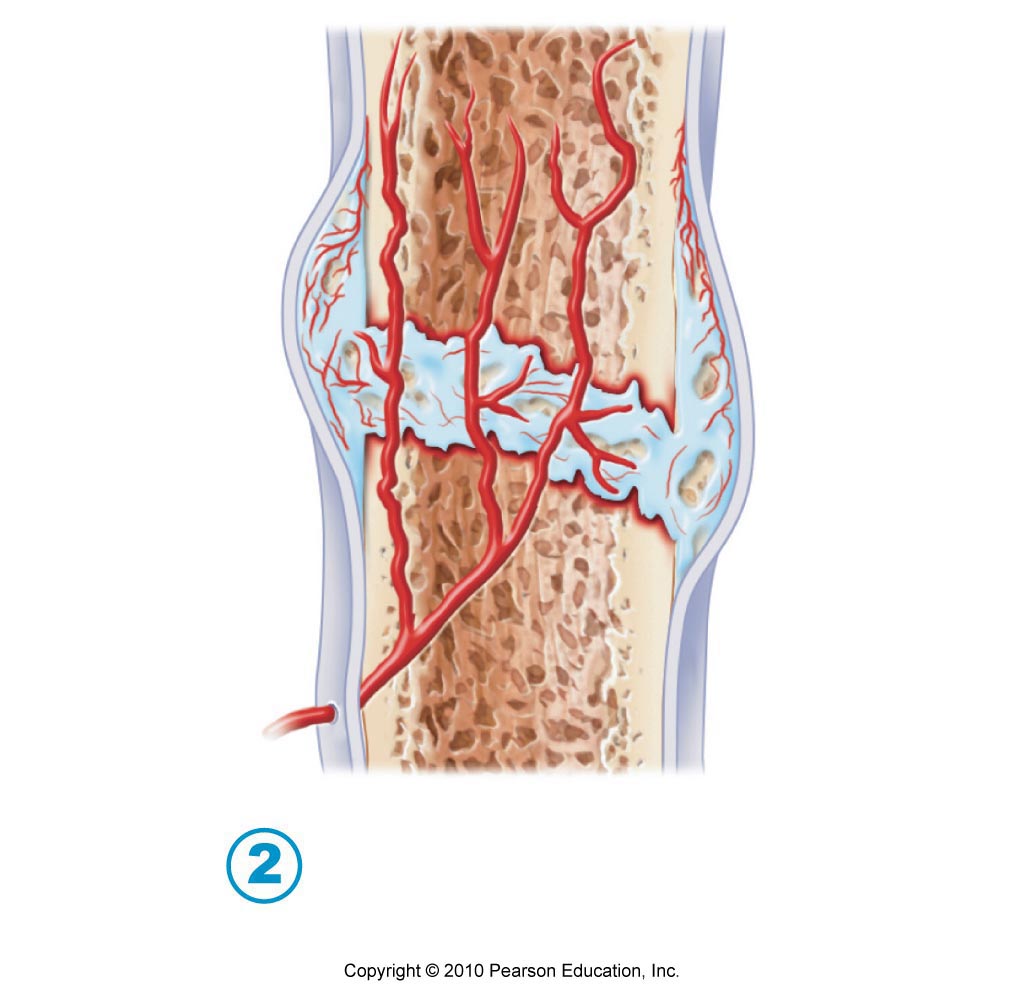 Step 3 and 4 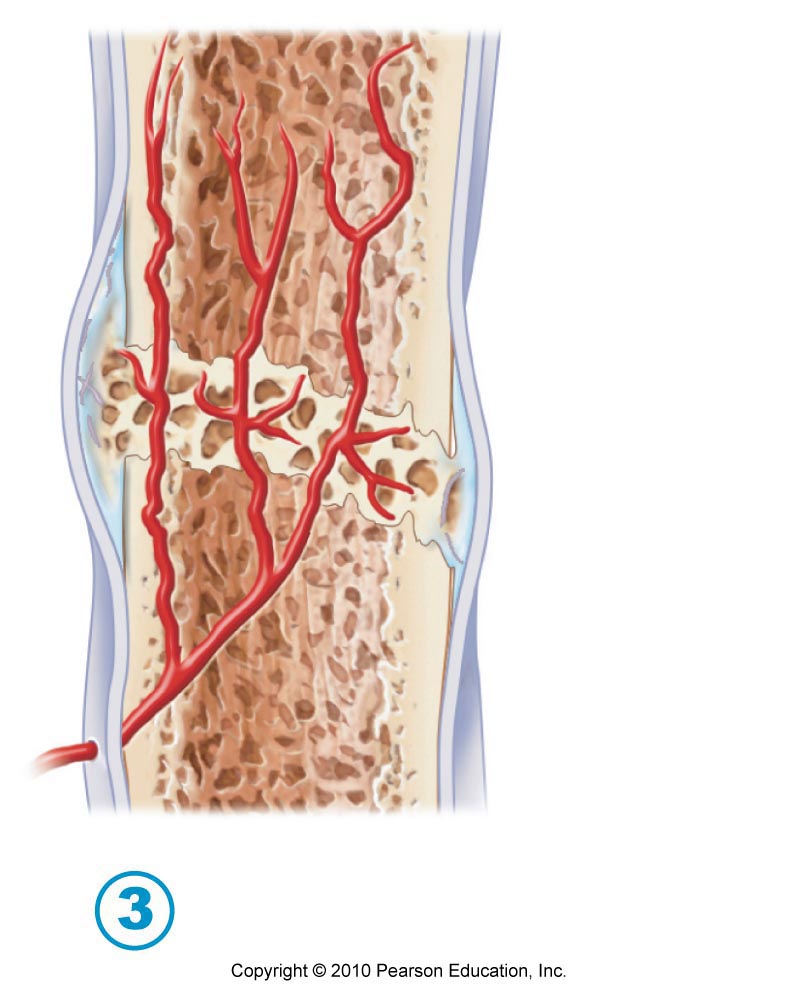 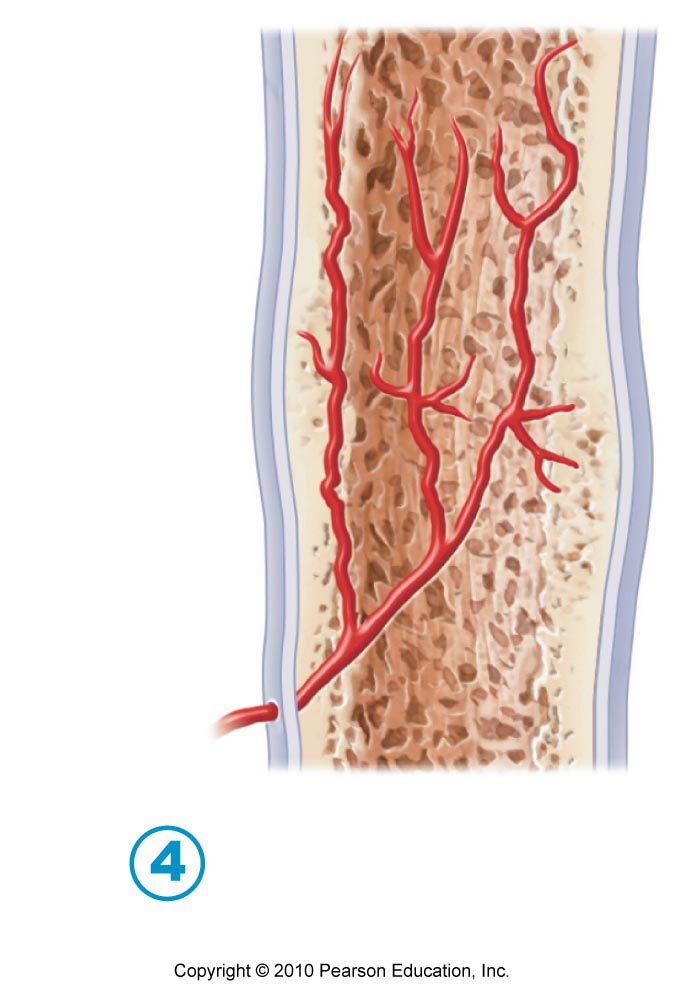 